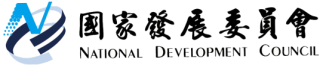 國家發展委員會 新聞稿7月物價情勢說明[吳明蕙/國家發展委員會經濟發展處處長，電話：02-2316-5851]104年8月5日今（104）年7月消費者物價指數（CPI）較去年同月下跌0.66%；不含蔬果及能源的核心CPI則漲0.66%，顯示整體物價仍屬穩定。颱風季節來臨及中元節將至，行政院「穩定物價小組」將持續掌握各類農畜產品及重要民生物資市場行情，加強執行各項調配措施，提供消費者多元選擇，確保充裕國人消費需求。一、食物類價格指數漸趨平穩今年7月食物類較去年同月上漲1.77%。其中，蔬菜價格上漲4.06%、肉類價格上漲2.44%，惟水果因盛產價跌1.32%,，蛋類因適逢暑假消費淡季價格跌11.05%，抵銷部分漲幅，外食費價格亦上漲1.69%。與6月相較，食物類及外食費價格則分別下跌0.39%與微漲0.21%，顯示食物類及外食費價格已漸趨穩。二、積極穩定農產品供需，保障消費者權益目前正值颱風季節，農委會已加強戒備，預先防範可能的災害發生，並持續籲請農、漁民採取防範措施，以減少農作物的受災程度，確保市場供應量，緩和價格波動。此外，因應中元節將至，為充分供應民間祭祀需求，農委會將針對農畜產品適時執行各項調配措施，相關機關亦持續注意市場行情，若發現異常情形，將立即採取行政措施，以充裕供應，提供多元選擇。